Dossier de candidatureAppel à projet 2023Conférence des FinanceursIDENTIFICATION DE VOTRE STRUCTURE Nom : Sigle : Statut juridique : Adresse du siège social : Code postal : Commune : Téléphone : Télécopie : Courriel : N° SIRET/SIREN : Code NAF (APE) : Adresse de l’antenne, si différente : Code postal : Commune : IDENTIFICATION DU RESPONSABLE ET DE LA PERSONNE CHARGEE DU DOSSIER LE REPRESENTANT LEGAL (Le (la) président(e) ou autre personne désignée par les statuts) Nom : Prénom : Fonction : Téléphone : Courriel : En cas d’absence personne à contacter : LA PERSONNE CHARGEE DU DOSSIER Nom : Prénom : Fonction : Téléphone : Courriel : En cas d’absence personne à contacter Fiche synthétique de présentation de l’action :Présentation de l’actionIl vous est demandé de donner tous les arguments ou renseignements qui peuvent montrer l’intérêt de votre projet. Vous pouvez au besoin joindre un descriptif plus détaillé des actions envisagées dans une note à part.SI VOTRE OPERATION COMPORTE PLUSIEURS ACTIONS, MERCI DE COMPLETER UNE FICHE ACTION ET UNE FICHE BUDGET POUR CHACUNE DES ACTIONS COMPOSANT VOTRE OPERATION.BUDGET PREVISIONNEL PAR PROJETLes candidats doivent présenter un budget prévisionnel du projet envisagé.Ce budget doit être détaillé et équilibré (total des charges égal au total des produits).Joindre un budget prévisionnel TTC de la totalité du projet ainsi que les devis s’y référents.Rappel : Ce budget doit être détaillé et équilibré (total des charges égal au total des produits)Chaque projet proposé doit faire l’objet d’un dossier distinct.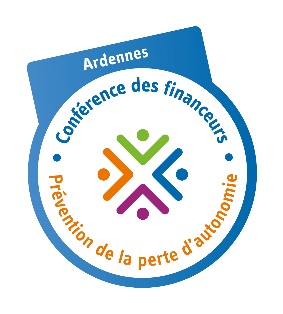 Fiche action Fiche action Caractéristiques générales du projetCaractéristiques générales du projetDénomination de l’action/ du projetTitre de l’actionAxe de l’action ( à déterminer en fonction du programme coordonné de prévention des Ardennes)En référence au programme coordonné départemental, indiquer dans le tableau ci-dessous l’axe, l’orientation et l’objectif dans lesquels s’inscrit principalement l’action pour laquelle est sollicité le concours financier de la conférence des financeurs (n’inscrire qu’un seul choix exemple : axe 1, orientation 3) à remplir obligatoirementThématique principale de l’action (Merci de cocher la case correspondante)Données demandées par la CNSA afin d’obtenir une nomenclature nationale des actions Axe 1 : Amélioration de l'accès aux équipements et aides techniques individuelles favorisant le soutien à domicile :Technologies de l'information et de communication Actions basées sur les principes de l’économie circulaire appliquée aux aides techniquesActions d’accompagnement des personnes pour la prévention et la compensation par les aides techniquesAutres actions visant à fluidifier le parcours des personnesFinancement complémentaire d'aides techniques individuellesEnsemble des thématiquesAxe 5 : Actions d'accompagnement des proches aidants de personnes âgées en situation de perte d'autonomieInformation/sensibilisationFormationSoutien psychosocialActions de préventionAxe 6 : Actions collectives de préventionActions collectives - nutritionActions collectives - mémoireActions collectives - sommeilActions collectives - activité physique/prévention des chutesActions collectives - bien-être et estime de soiActions collectives - lien socialActions collectives - habitat et cadre de vieActions collectives - mobilitéActions collectives - accès aux droitsActions collectives - usage du numériqueActions collectives - préparation à la retraiteActions collectives - autres actions collectives de préventionThématique principale de l’action (Merci de cocher la case correspondante)Données demandées par la CNSA afin d’obtenir une nomenclature nationale des actions Si l’action vise plusieurs des thématiques listées ci-dessus, merci de préciser lesquelles ici.S'agit-il : D’une nouvelle action D'une demande de renouvellement d'une action déjà financée par la conférence des financeursPour les reconductions d’action, fournir le bilan intermédiaire et le bilan final de l’année précédenteDescription du projetDescription du projetDescription du projetDescription succincte du projet. Éléments de diagnostic qui conduisent à la mise en œuvre du projetPréciser ici quels éléments de diagnostic/contexte territorial qui vous ont conduit à proposer le projet pour le public cibléHistorique de l’action/ du projetPour les actions déjà financées par la conférence des financeurs, merci de préciser de façon synthétique l’historique du projet/ de l’action et des éléments d’évaluationObjectifs de l’action/ du projetObjectifs de l’action/ du projetObjectifs générauxSens du projet, but(s) à atteindreObjectifs opérationnelsActions concrètes à mettre en œuvre pour atteindre votre ou vos objectifs générauxRésultats attendusSéniors :Résultats attendusProfessionnels (à préciser) :Résultats attendusAutres (à préciser) :Indicateurs de résultatsMéthode d’évaluation prévue pour l’action Outils et méthodologie utilisés pour évaluer l'actionPrésenter la démarche (par exemple questionnaires de satisfaction, tests psychologiques, etc.)Caractère innovant de l’action/du projetPublic cible de l’action/du projetPublic cible de l’action/du projetNombre de personnes ciblées par le projetCaractéristiques du public ciblé : âge moyen ciblé, situation de perte d'autonomie, fragilité. Plusieurs réponses sont possibles Age cible des participants :De 60 à 69 ans De 70 à 79 ansDe 80 à 89 ansDe 90 ans ou plusSituation de perte d'autonomie :GIR 1 à 4GIR 5 à 6Hors GIR (personnes qui n'ont pas fait l'objet d'une évaluation et/ou personnes autonomes).Fragilité :Personnes isoléesPersonnes en situation de précaritéProches aidantsAutres : Commentaires complémentaires Territoire de réalisation de l’actionTerritoire de réalisation de l’actionTerritoire d’action dans le départementMentionner précisément le lieu d’interventionModalités de mise en œuvre Modalités de mise en œuvre Calendrier de l’action/ du projetPréciser le plus précisément possible le calendrier de réalisation du projet ou de l’action, sa fréquence, complété des dates si possible. Précisez la date de début et de fin de l’actionFormat du projetConférenceForum/salonCycle d'ateliersAutre format :Modalités de déroulement du projet/ de l’actionDécrivez le déroulement de l’action/ du projetImplication du public dans l’actionPréciser comment est envisagée la participation des usagers (dans le projet, dans l’action, dans l’évaluation,…)Solutions alternatives en cas de suspension de l’action ou d’absence répétée des participantsPréciser ici les solutions que vous avez imaginées pour faire perdurer l’action en cas de cessation d’activité ou en cas d’absence répétée du participantMoyens nécessaires à la réalisation du projet Moyens nécessaires à la réalisation du projet Moyens humains : Préciser ici les compétences professionnelles qui seront mobiliséesMoyens matériels prévusSi un montant figure dans le compte "achat de matériel" (compte 60) du budget prévisionnel, merci de préciser le matériel ici.Moyens de communication prévusPour les séniors :Pour les professionnels/ les partenaires, autres….Moyens d’accès physiques au projet pour permettre l’accès des personnes à l’action/au projetPréciser comment la mobilité des séniors est prise en compte dans votre projet/action , quels moyens sont mis en œuvre pour faciliter l’accès de vos actions aux bénéficiaires: modalités de déplacements, transports,….Nom du partenaire et description du rôle prévu dans la mise en œuvre du projet1 :2 :3 :4 :Financement du projetPour rappel :  Le dépôt d’une demande de concours financier dans le cadre de l’Appel à projets 2023 de la Conférence des Financeurs de la Prévention de la Perte d’Autonomie des Ardennes ne donne aucun droit acquis à l’attribution par celle-ci d’un financement. L’attribution d’un concours financier de la Conférence, ainsi que sa hauteur relève de son pouvoir discrétionnaire.Financement du projetPour rappel :  Le dépôt d’une demande de concours financier dans le cadre de l’Appel à projets 2023 de la Conférence des Financeurs de la Prévention de la Perte d’Autonomie des Ardennes ne donne aucun droit acquis à l’attribution par celle-ci d’un financement. L’attribution d’un concours financier de la Conférence, ainsi que sa hauteur relève de son pouvoir discrétionnaire.Historique de financementsFinancement par la conférence des financeurs des Ardennes :2019 :  Oui     Non        Montant reçu :2020 :  Oui     Non        Montant reçu :2021 :  Oui     Non        Montant reçu :2022 :  Oui     Non        Montant reçu :Budget total de l’actionBudget de la demande de subvention à la Conférence des FinanceursMontant de la subvention sollicitée auprès de la conférence (en euros) Coût prévisionnel pour l'usagerProposer le reste à charge qui devra être payé par l’usager (si identifié).Co-financementsFaire apparaitre les différents financeurs et le montant de leur contribution (sollicité/obtenu)AutofinancementFaire apparaitre la part d’autofinancementBudget du projet (à nommer) :Budget du projet (à nommer) :Budget du projet (à nommer) :Budget du projet (à nommer) :CHARGES MONTANT EN EUROS PRODUITS MONTANT EN EUROS60 - Achat 70 - Vente de produits finis, prestations de services, marchandises Achats d'études et de prestations de services Prestation de services Achats non stockés de matières et de fournitures Vente de marchandises Fournitures non stockables (eau, énergie) Produits des activités annexes Fourniture d'entretien et de petit équipement Autres fournitures 61 - Services extérieurs 74- Subventions d’exploitation Sous traitance générale Conférence des financeurs du département des ArdennesLocations Collectivités territoriales autres  que commune(s)  (à préciser ci-dessous) Entretien et réparation -Assurance - Documentation - Divers Etat: (précisez le(s) ministère(s) sollicité(s) 62 - Autres services extérieurs - Rémunérations intermédiaires et honoraires Commune(s): Publicité, publication - Déplacements, missions - Frais postaux et de télécommunications Organismes sociaux (à détailler ci-après):  Services bancaires, autres - 63 - Impôts et taxes - Impôts et taxes sur rémunération, Fonds européens Autres impôts et taxes CNASEA (emplois aidés) 64- Charges de personnel Autres recettes (précisez) Rémunération des personnels, - Charges sociales, 75 - Autres produits de gestion courante Autres charges de personnel Dont cotisations 65- Autres charges de gestion courante 76 - Produits financiers 66- Charges financières 77 - Produits exceptionnels 67- Charges exceptionnelles 78 – Reprises sur amortissements et provisions 68- Dotation aux amortissements (provisions pour renouvellement) 79 - Transfert de charges TOTAL DES CHARGES PREVISIONNELLES TOTAL DES PRODUITS PREVISIONNELS 86- Emplois des contributions volontaires en nature 87 - Contributions volontaires en natureSecours en nature Bénévolat Mise à disposition gratuite de biens et prestations Prestations en nature Personnel bénévole Dons en nature TOTAL DES CHARGES TOTAL DES PRODUITS 